Конспект занятия по интеллектуальному развитию дошкольников  Название работы:     Гармонизация эмоциональной стабильности как средство    всестороннего развития ребёнка     «В мире удивительных островов»     Занятия с детьми старшего дошкольного возраста в данном направлении проводится в первой половине дня. Продолжительность занятия 25 – 30 минут. Оптимальная наполняемость групп – 8 – 10 детей. В завершении курса проводится итоговое занятие (которое я представляю вашему вниманию), на которое приглашаются родители.      Работа в рамках данного цикла занятий позволяет развить навыки взаимодействия детей друг с другом, игровых навыков, произвольного поведения, развитие чувства ритма, общей и мелкой моторики, координации движений, внимания, восприятия, логики, речи, воображения. Эмоционально разряжаясь, сбрасывая зажимы, дети становятся мягче, добрее, увереннее в себе, восприимчивее к людям и окружающему миру. Всё это  способствует всестороннему развитию. «В мире удивительных островов»Цель: помочь ребёнку увидеть необычное в обычном, развивать       память, связную речь, воображение, логику, творческие способности,   интерес к окружающему миру, развивать невербальные формы общения, дать ребёнку возможность проявить себя через самовыражение.Материал: игрушечная обезьянка, карта островов, запись мелодий, разрезные картинки «эмоции», блоки Дьенеша, схемы к блокам Дьенеша, поролоновые дорожки, планшеты «Логико-малыш» (по количеству детей), карточки №6 «Что увидел аквалангист?»  комплекта «Мир природы. Кто с кем «дружит», игра «Четвёртый лишний», игра «Бусы».Ход занятияДетей встречает психолог с мягкой игрушкой. Приветствие.Психолог: У обезьянки случилась беда - она потеряла свои волшебные бусы на одном из островов и просит нас помочь отыскать этот остров. Поможем этой симпатичной, доброй обезьянке? А чтобы мы не заблудились в незнакомом загадочном мире, предлагает нам карту. Сама  она не может в ней разобраться. Психолог с детьми рассматривают карту.Психолог: На каждом острове нас ждут испытания. Готовы?Звучит тихая, весёлая музыка. Психолог: Тогда посмотрите на карту, самый первый остров называется «Сказочный». Чтобы попасть на него, необходимо сказать волшебные  слова.  Закрыли  глаза: Дети: «Вокруг себя  обернись - на сказочном острове   очутись!».    (Звучат    колокольчики.)    Психолог: Посмотрите,   тут какие-то картинки, их необходимо собрать (работа в парах, сборка разрезных картинок, эмоции: радость, печаль, злость, удивление).Вопросы:какое эмоциональное состояние изображено  на каждой из картинок?изобразите его на лице (по очереди каждое эмоциональное состояние);вспомните, у каких сказочных героев такие лица;какого злого персонажа вы знаете (Карабас-Барабас, Бармалей)а грустного (Пьеро, петушок)вспомните, какой герой часто удивлялся (Незнайка)     -  вспомните   радостного,   веселого   персонажа   (Буратино,   Колобок,   три
поросенка).Дети отвечают. Психолог хвалит детей.Психолог: Посмотрим на карту. Тут какие-то дорожки. А что это за остров? (Ответы детей).  Это остров - «Определяйка».  (Дети снимают обувь,  каждому ребёнку предлагается схема блоков Дьенеша, нужно пройти по дорожке (кусочки поролона в виде стопы, соединённые лентами)  к столу с блоками, выбрать тот, которому соответствует схеме и вернуться обратно).Психолог: Берите схемы, изучайте и по дорожкам идите за нужным блоком. Дорожек всего 2, поэтому вам необходимо уступать друг другу, чтобы не провалиться в болото... (Под музыку дети приносят нужный блок, проверяют, правильно ли выполнили задание). Обуваются. Психолог хвалит детей.Звучит музыка «Шум моря».Психолог: Мы   вышли   к  морю,   нам   необходимо  плыть.   Вдыхаем  глубоко   носом, выдыхаем через рот, ещё раз. Плывём. Да это же остров «Тихий». А вот и берег.Как интересно! Вытягиваем шею влево, теперь вправо. Посмотрите вверх, а теперь   вниз.   Шейка   напряжена,   смотрим   с   любопытством:   что   же   там интересного?   Крутим  головой,  устали.   Уроните  голову   на  грудь,   голова болтается на шее, как на ниточке.Игра «Море волнуется раз...»  Психолог вместе с детьми: Море волнуется раз,                                                Море волнуется два,                                                 Море волнуется три,                                                 Морская фигура на месте замри…  Сейчас я угадаю, каких морских обитателей вы изобразили.Пока вы плыли по морю, возможно увидели много интересного, подойдите к столам и покажите, что же вы увидели. Работа с планшетами «Логико-малыш». Дети подходят к столам, на которых лежат планшеты с заданием. Проверка выполненного задания.Вопросы:Легко ли тебе было в плавании?Какие трудности ты испытывал?-    Что понравилось?    Дети делятся своими мыслями.  Психолог:  Молодцы! Посмотрим   на   карту,   какой   же   следующий   остров.    Это   же    остров «Невидимок». Давайте наденем шапки-невидимки (дети надевают воображаемые шапки) и на цыпочках пройдём по нему. Смотрите, в заборе есть лазейка, только узенькая. Попробуем через неё пролезть. (Дети воображают, будто протискиваются сквозь очень узкую щель в заборе). Животики втянули, вытянулись в струнку, чтобы пролезть. Молодцы, все пролезли. Теперь руками и ногами встряхнём и оглядимся по сторонам. Жители острова «Невидимок» тоже приготовили вам испытание. Нужно выбрать из предложенных предметов лишний. Игра «Четвёртый лишний».(Для каждого ребёнка имеется поднос с предметами. Дети выполняют задание, объясняя свой выбор). Психолог хвалит детей.  Психолог:  Обезьянка приглашает нас сыграть с ней в игру.Игра в кругу «Дом, дерево, обезьяна». Психолог произносит слова, а дети по очереди друг за другом показывают (изображают руками и мимикой): дом (руки соединили над головой в виде «крыши»), дерево (изображают дерево), обезьяна (улыбка, руки перед грудью, согнуты в локтях, наклоны вправо-влево).  Психолог:  Пока мы с вами играли, не заметили, как очутились на острове «Украшайка». А вы помните, ради чего мы отправились в путешествие? (Ответы детей). Давайте приступим. На столах лежат «бусинки»(геометрические фигуры), которые необходимо  в определённой последовательности, не нарушая закономерности, «нанизать на ниточку» по образцу.Под музыку дети садятся за столы и по образцу «нанизывают» бусинки на нитку...Какие замечательные, красивые бусы у вас получились. Вопросы:Как вы думаете, что чувствует обезьянка?Какое стало у неё настроение?Что это? Звучит музыка «Звероаэробика» Обезьянка приглашает нас в знак благодарности на остров «Непосед».  (под музыку дети выполняют движения в соответствии с текстом).Итог занятия. Психолог:  Расскажите, на каких островах мы сегодня побывали. Что вы чувствовали? Что вам понравилось в путешествии? Какие вы были, когда вместе путешествовали по островам? Что вы узнали, чему научились?Ответы детей.Психолог: Поблагодарим  обезьянку  за то,  что  она  пригласила нас  в увлекательное путешествие и попрощаемся с ней. Улыбнёмся, нам пора возвращаться.До свидания!Иллюстративный материалКарта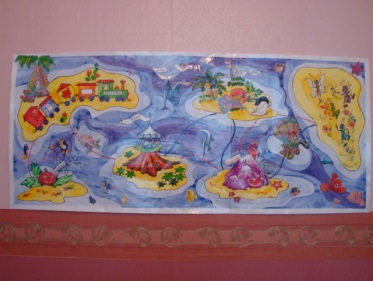 Блоки Дьенеша  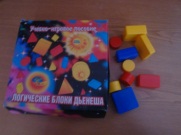 Схемы к блокам Дьенеша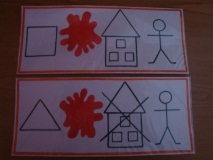 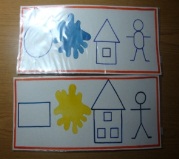 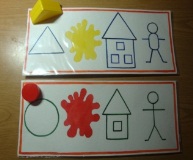 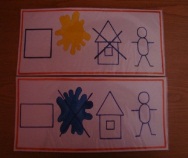   Разрезные картинки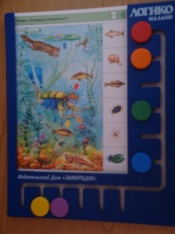 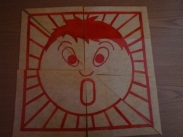 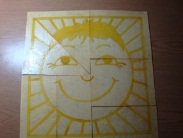 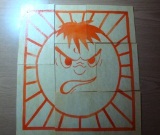                                                                             Планшет «ЛОГИКО МАЛЫШ»Игра «Нанижи бусинки на нитку»       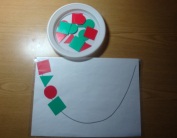 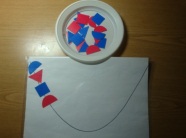 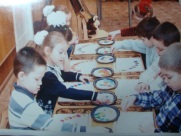 Игра «Четвёртый лишний»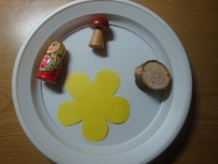 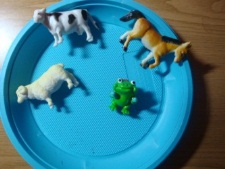 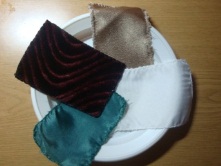 